2017年初级护师考试大纲-医疗从业人员行为规范与医学伦理学①基础知识；②相关专业知识；③专业知识；④专业实践能力。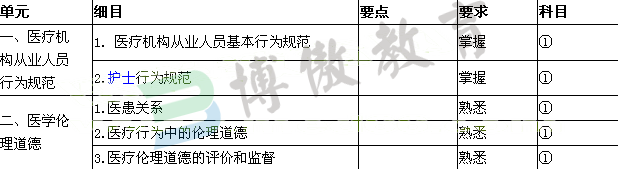 